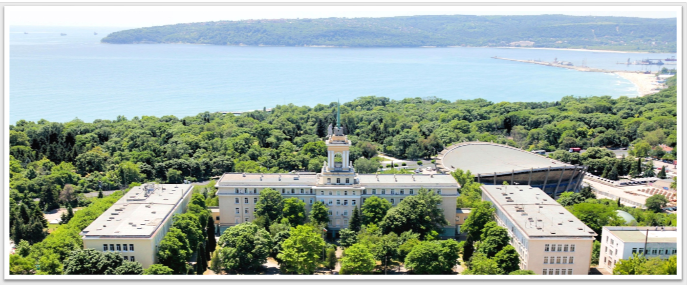 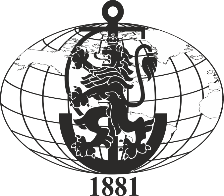 NIKOLA VAPTSAROV NAVAL ACADEMYErasmus+ BIP – Summer 2024Name of the BIP: Fundamentals in Cybersecurity Summer CampName of the BIP: Fundamentals in Cybersecurity Summer CampOrganizer: 
Nikola Vaptsarov Naval AcademyECTS credits for participating students: 
3Online period: 01-05 July 2024Onsite period: 
08-12 July 2024Academic coordinator: 
CAPT (N) Assoc. Prof. PhD Nikolay VelikovAssistant Prof. Georgi MarkovAdministrative coordinator: 
erasmus@nvna.euAcademic requirements: 
2nd and 3rd year of study with basic knowledge in Information TechnologiesLanguage requirement for students: English B2Nominations and number of students accepted: 
Up to 15. For nominating, please send your students information to erasmus@nvna.eu before April 15th 2024.Nominations and number of students accepted: 
Up to 15. For nominating, please send your students information to erasmus@nvna.eu before April 15th 2024.Content of the onsite program: 
The course will cover the concepts of cybersecurity, Linux foundations, basics of computer networks and fundamentals of PowerShell. A one-day cultural program is planned.Content of the onsite program: 
The course will cover the concepts of cybersecurity, Linux foundations, basics of computer networks and fundamentals of PowerShell. A one-day cultural program is planned.Module detailsModule detailsModule detailsOnline period – 01÷05 July 2024Online period – 01÷05 July 2024Online period – 01÷05 July 2024Main TopicRecommended WHDetailsCybersecurity Foundations2TerminologyHistoryCybersecurity TeamsLinux Foundations10CLIFile EditingManagementPermission & OwnershipUser ManagementSoftware ManagementLog ManagementSystem Info GatheringSSH BasicsBasic Shell ScriptingNetworking Basics6OSI Networking ModelRoutingNAT ConceptsPCAP ForensicsIDS/IPS OverviewPowerShell Fundamentals4ModulesCommandsObjects and Data PipingFiltering and FormattingRemotingLog Management4Windows Event LogsLinux SyslogEvent Analysis Basics - WazuhBasic Cybersecurity Concepts8Blue Team Functions and TasksRed Team Functions and TasksEmail Based ThreatsSIEM and SOARSOCPassword Cracking CountermeasuresPrivilege Escalation Lateral MovementRansomware Data BreachesGovernance, Risk, and CompliancePhysical Security ConsiderationsEndpoint Security6Endpoint Protection, Detection and ResponseServer ProtectionMicrosoft Defender AntivirusOn-site period – 08÷12 July 2024On-site period – 08÷12 July 2024On-site period – 08÷12 July 2024Practice Tasks – CTF Challenges30Linux NetworkingPowerShellWiresharkSplunkElasticRansomwareTotal WH70